ПРЕДСТАВЛЕНИЕот 30 марта 2016 года                                                                                                                № 4В соответствии с пунктом 5.1 раздела I Порядка осуществления внутреннего муниципального финансового контроля в Белоярском районе, городском и сельских поселениях в границах Белоярского района, утвержденного постановлением администрации Белоярского района от 21 января 2014 года № 37 «Об утверждении Порядка осуществления внутреннего муниципального финансового контроля в Белоярском районе, городском и сельских поселениях в границах Белоярского района», пунктом 2 плана контрольной деятельности отдела внутреннего муниципального финансового контроля Комитета по финансам и налоговой политике администрации Белоярского района на 2016 год, утвержденного распоряжением Комитета по финансам и налоговой политике администрации Белоярского района от 18 декабря 2015 года № 11-р «Об утверждении плана контрольной деятельности отдела внутреннего муниципального финансового контроля Комитета по финансам и налоговой политике администрации Белоярского района на 2016 год» проведена проверка использования средств бюджета Белоярского района муниципальным автономным учреждением Белоярского района «Белоярский методический центр информационно-технического обеспечения муниципальной системы образования» и соблюдения законодательства Российской Федерации и иных нормативных правовых актов, регулирующих бюджетные правоотношения (далее – МАУ «БМЦ» или учреждение), по результатам которого, выявлены следующие нарушения: 1. Согласно представленным протоколам заседаний Наблюдательного совета следует, что заседания Наблюдательного совета проводились с нарушением периодичности их проведения, заседания Наблюдательного совета проводились в 2015 году 3 раза.Согласно требованиям пункта 4.19 Устава МАУ «БМЦ» заседания Наблюдательного совета проводятся по мере необходимости, но не реже одного раза в квартал.2. Субсидии на выполнение муниципального задания в 2015 году МАУ «БМЦ» не соответствуют условиям Соглашения и графику перечисления субсидий на выполнение муниципального задания во 2, 3 кварталах 2015 года. Субсидии на выполнение муниципального задания МАУ «БМЦ» предоставлены с нарушением пункта 3.2 Соглашения, согласно которому размер субсидии, сроки предоставления определяются в приложении к соглашению. 3. План финансово-хозяйственной деятельности МАУ «БМЦ» составлен и утвержден на один год в 2014 и 2015 годах.В  соответствии с пунктом  3  приказа Министерства Финансов Российской Федерации от 28 июля 2010 года № 81н «О требованиях к плану финансово-хозяйственной деятельности государственного (муниципального) учреждения» (далее - Порядок составления и утверждения плана финансово-хозяйственной деятельности) план финансово-хозяйственной деятельности составляется на финансовый год в случае, если закон (решение) о бюджете утверждается на один финансовый год, либо на финансовый год и плановый период, если закон (решение) о бюджете утверждается на очередной финансовый год и плановый период. Бюджет Белоярского района утвержден на 2014 год и плановый период 2015 и 2016 годов (решение Думы Белоярского района 26 ноября 2013 года № 400 «О бюджете Белоярского района на 2014 год и плановый период 2015 и 2016 годов»).  Бюджет Белоярского района утвержден на 2015 год и плановый период 2016 и 2017 годов (решение Думы Белоярского района 04 декабря 2014 года № 495 «О бюджете Белоярского района на 2015 год и плановый период 2016 и 2017 годов»). Следовательно, план  финансово-хозяйственной деятельности должен составляться на три года. 4. При сравнении показателей 2014 года, отраженных по строкам «Субсидии на выполнение муниципального задания» в разделе 3 «Показатели по поступлениям и выплатам учреждения» плана финансово-хозяйственной деятельности (5 182 000,00 руб.) и показателя отраженного в отчете 0503737 по графе «Утверждено плановых назначений» (5 143 264,80 руб.) выявлены расхождения в показателях.Выявлено отсутствие своевременной корректировки плана финансово-хозяйственной деятельности, тогда как пунктом 3.1 Порядка составления и утверждения плана финансово-хозяйственной деятельности подведомственного муниципального автономного образовательного учреждения Белоярского района, утвержденного распоряжением комитета по образованию администрации Белоярского района от 28 декабря 2012 года № 415 утверждены условия и порядок внесения изменений в план финансово-хозяйственной деятельности и дальнейшее его утверждение. Превышение общего размера расходов, указанных в плане финансово-хозяйственной деятельности, над доходами.5. К бухгалтерскому учету принимались проездные документы, приложенные к авансовому отчету без документов, подтверждающих степень родства. Авансовый отчет № 5 от 16 октября 2015 года на сумму 95 883,60 рублей, подотчетное лицо Романова Н.Ю. отсутствует документ подтверждающий степень родства с Ботиной Ксенией и Романовым Михаилом в связи с чем, расходы в сумме  55 311, 60 рублей не являются обоснованными.В соответствии с требованиями, изложенными в пункте 4.23 Решения Думы Белоярского района от 08 июня 2006 года  № 42 «О гарантиях и компенсациях для лиц, проживающих в Белоярском районе, работающих в организациях, финансируемых из бюджета Белоярского района» (далее -  Решение Думы Белоярского района № 42) к заявлениям прикладываются копии документов, подтверждающие степень родства (свидетельства о заключении брака, рождении, об усыновлении (удочерении), установлении отцовства). 6. В ходе проверки авансовых отчетов в большинстве предоставленных документов за проверяемый период не заполнялись обязательные для заполнения реквизиты: сведения о внесении остатка, выдаче перерасхода.Например: авансовый отчет № 5 от 16 октября 2015 года на сумму 95 883,60 рубля, авансовый отчет № 8 от 16 октября 2015 года на сумму 1 200,00 рублей. Согласно требованиям, изложенным в приказе Министерства финансов Российской Федерации от 15 декабря 2010 года № 173н  «Об утверждении форм первичных учетных документов и регистров бухгалтерского учета, применяемых органами государственной власти (государственными органами), органами местного самоуправления, органами управления государственными внебюджетными фондами, государственными академиями наук, государственными (муниципальными) учреждениями и методических указаний по их применению» (далее – Приказ № 173н), в приказе Министерства финансов Российской Федерации от 30 марта 2015 года № 52н  «Об утверждении форм первичных учетных документов и регистров бухгалтерского учета, применяемых органами государственной власти (государственными органами), органами местного самоуправления, органами управления государственными внебюджетными фондами, государственными муниципальными учреждениями, и методических указаний по их применению» (далее – Приказ № 52н) в авансовых отчетах необходимо заполнять обязательные для заполнения реквизиты.7. В ходе проверки авансовых отчетов выявлено, что большинство предоставленных документов к авансовому отчету, не пронумерованы в порядке их записи в авансовом отчете.Например: авансовый отчет № 5 от 16 октября 2015 года на сумму 95 883,60 рублей, авансовый отчет № 7 от 16 октября 2015 года на сумму 18 848,00 рублей. В соответствии с требованиями, изложенными в разделе 3 «Применение и формирование регистров бухгалтерского учета» Приложения 5 Приказа № 173, Приложения 5 Приказа № 52н документы, приложенные к авансовому отчету, нумеруются подотчетным лицом в порядке их записи в отчете.8. Работники не всегда представляли авансовый отчет о произведенных расходах с приложением подлинников проездных и перевозочных документов в течение трех рабочих дней с даты выхода на работу. Выявлены факты выдачи подотчетных сумм лицу, не отчитавшемуся за ранее выданные под отчет суммы, например: - подотчетное лицо Романова Н.Ю. представила в бухгалтерию 16 октября 2015 года авансовый отчет № 5 от 16 октября 2015 года, на основании Приказа о предоставлении оплачиваемого отпуска  № 99-ко от 13 апреля 2015 года, приказа о продлении оплачиваемого отпуска № 125-ко от 05 мая 2015 года находилась в отпуске с 27 апреля 2015 года по 27 мая 2015 года, отчитаться за произведенные расходы должна была до 01 июня 2015 года, а отчиталась 16 октября 2015 года;- подотчетное лицо Романова Н.Ю. представила в бухгалтерию 16 октября 2015 года авансовый отчет № 6 от 16 октября 2015 года, на основании приказа о направлении работника в командировку № 5 от 5 июня 2015 года, находилась в командировке с 08 июня 2015 года по 10 июня 2015 года, отчитаться за произведенные расходы должна была до 16 июня 2015 года, а отчиталась 16 октября 2015 года;- подотчетное лицо Романова Н.Ю. представила в бухгалтерию 16 октября 2015 года авансовый отчет № 7 от 16 октября 2015 года, на основании приказа о направлении работника в командировку № 38\к от 26 июня 2015 года, находилась в командировке с 29 июня 2015 года по 01 июля 2015 года отчитаться за произведенные расходы должна была до 06 июля 2015 года, а отчиталась 16 октября 2015 года;- подотчетное лицо Романова Н.Ю. представила в бухгалтерию 16 октября 2015 года авансовый отчет № 8 от 16 октября 2015 года, на основании приказа о направлении работника в командировку № 8 от 26 августа 2015 года, находилась в командировке с 27 августа 2015 года по 30 августа 2015 года, отчитаться за произведенные расходы должна была до 03 сентября 2015 года, а отчиталась 16 октября 2015 года.Согласно требованиям, изложенным в пункте 4.26 Решения Думы Белоярского района № 42, работники должны предоставить авансовый отчет о произведенных расходах с приложением подлинников проездных и перевозочных документов в течение трех рабочих дней с даты выхода на работу.Согласно пункта 4.4 Положение о порядке ведения кассовых операций с банкнотами и монетой Банка России на территории Российской Федерации», утвержденное Банком России 12 октября 2011 года № 373-П (далее – Положение № 373-П) и пункта 214 приказа Министерства финансов Российской Федерации от 01 декабря 2010 года № 157н «Об утверждении Единого плана счетов бухгалтерского учета для органов государственной власти (государственных органов), органов местного самоуправления, органов управления государственными внебюджетными фондами, государственных академий наук, государственных (муниципальных) учреждений и Инструкции по его применению» (далее – Инструкция 157н) выдача наличных денег под отчет должна производиться исключительно при условии полного отчета подотчетного лица по ранее выданному ему авансу. Полный отчет подотчетного лица предполагает представление авансового отчета с приложением документов, подтверждающих произведенные расходы, а также возврат сумм неизрасходованного аванса в кассу учреждения.Положения учетной политики МАУ «БМЦ не соблюдаются:- в части предоставления авансового отчета, подразделом 2.23 утверждено, что работники обязаны не позднее 3 рабочих дней с даты выхода на работу предоставить авансовый отчет об израсходованных суммах; - в части выдачи подотчетных сумм,  подразделом 2.23 утверждено, что выдача денежных средств под отчет производится при условии предоставления подотчетным лицом полного отчета по ранее выданному ему авансу и отсутствия задолженности по нему.9. Несоблюдение установленного срока возврата неизрасходованных денежных средств, выплаченных в качестве предварительной компенсации проезда к месту использования отпуска и обратно. Подотчетное лицо Романова Н.Ю. на основании Приказа о предоставлении оплачиваемого отпуска  № 99-ко от 13 апреля 2015 года, приказа о продлении оплачиваемого отпуска № 125-ко от 05 мая 2015 года находилась в отпуске с 27 апреля 2015 года по 27 мая 2015 года. По платежным поручениям №22 от 26 мая 2015 года, №17 от 24 апреля 2015 года перечислены денежные средства в сумме 101 326,00 рублей на карточный счет Романовой Н.Ю., выплаченных в качестве предварительной компенсации проезда к месту использования отпуска и обратно. Представила в бухгалтерию 16 октября 2015 года авансовый отчет № 5 от 16 октября 2015 года, отчиталась за произведенные расходы 16 октября 2015 года, вернула неизрасходованные денежные средства в кассу учреждения (приходный кассовый ордер № 301 от 09 ноября 2015 год), выплаченные в качестве предварительной компенсации проезда к месту использования отпуска и обратно в сумме 5 442,40 рубля.Согласно пункту 4.29 Решения Думы № 42 «Работник в течение двух недель после предоставления авансового отчета обязан в полном объеме возвратить средства, выплаченные ему в качестве предварительной компенсации расходов, в случае, если он не воспользовался ими в целях проезда к месту использования отпуска и обратно, или возвратить разницу в случае превышения авансовой суммы над фактически понесенными расходами».10. В нарушение раздела 2 приложения 2 приказа Министерства финансов Российской Федерации от 23 декабря 2010 года № 183н «Об утверждении плана счетов бухгалтерского учета автономного учреждения и инструкции по его применению» (далее – Приказ № 183н), раздела 4 приложения 2 приказа Министерства финансов Российской Федерации от 06 декабря 2010 года № 162н «Об утверждении Плана счетов бюджетного учета и Инструкции по его применению» (далее – Инструкция 162н) некорректно отражена сумма 101 326,00 рублей на счетах бухгалтерского учета, по авансовому отчету № 5 от 16 октября 2015 года, подотчетного лица Романовой Н.Ю. 11. Выявлены случаи задержки окончательного расчета при увольнении:-  работнику работавшему по трудовому договору от 09 июля 2015 года № 02-лс, не выплачена компенсация за дни задержки выплаты окончательного расчета. Билецкий В.В. уволен 08 сентября 2015 года, согласно приказу о прекращении (расторжении) действия трудового договора с работником (увольнении) от 08 сентября 2015 года № 19-лс окончательный расчет произведен 22 октября 2015 года, согласно платежному поручению        № 219 от 22 сентября 2015 года;-  работнику работавшему по трудовому договору от 10 января 2012 года № 05-лс, не выплачена компенсация за дни задержки выплаты окончательного расчета. Гуркина Е.А. уволена 16 октября 2015 года, согласно приказу о прекращении (расторжении) действия трудового договора с работником (увольнении) от 15 октября 2015 года № 21-лс окончательный расчет произведен 22 октября 2015 года, согласно платежному поручению        № 238 от 22 октября 2015 года.Согласно статье 140 Трудового кодекса Российской Федерации от 30 декабря 2001 года № 197-ФЗ (далее – ТК РФ) при прекращении трудового договора выплата всех сумм, причитающихся работнику от работодателя, производится в день увольнения работника. Согласно статье 236 ТК РФ при нарушении работодателем установленного срока выплат при увольнении, причитающихся работнику, работодатель обязан выплатить их с уплатой процентов (денежной компенсации) в размере не ниже одной трехсотой действующей в это время ставки рефинансирования Центрального банка Российской Федерации от невыплаченных в срок сумм за каждый день задержки начиная со следующего дня после установленного срока выплаты по день фактического расчета включительно.Данное нарушение ТК РФ имеет признаки административного правонарушения, предусмотренного частью 1 статьи 5.27 Кодекса Российской Федерации об административных правонарушениях от 30 декабря 2001 года № 195-ФЗ (далее – КоАП), нарушение законодательства о труде и об охране труда влечет наложение административного штрафа на должностных лиц в размере от одной тысячи до пяти тысяч рублей, на юридических лиц – от тридцати до пятидесяти тысяч рублей или административное приостановление деятельности на срок до девяноста суток. 12. Выявлен факт выплаты отпускных Романовой Н.Ю. по платежному поручению от 22 мая 2014 года № 76 после окончания нахождения ее в ежегодном оплачиваемом отпуске один день 08 мая 2014 года, согласно приказу от 07 мая 2014 года № 148-лс «О предоставлении Романовой Наталье Юрьевне части ежегодного оплачиваемого отпуска».В соответствии с частью 9 статьи 136 ТК РФ оплата отпусков производится не позднее чем за три дня до его начала.Данное нарушение ТК РФ имеет признаки административного правонарушения, предусмотренного частью 1 статьи 5.27 КоАП, нарушение законодательства о труде и об охране труда влечет наложение административного штрафа на должностных лиц в размере от одной тысячи до пяти тысяч рублей, на юридических лиц – от тридцати до пятидесяти тысяч рублей или административное приостановление деятельности на срок до девяноста суток. С учетом изложенного и на основании пункта 7 раздела III Порядка осуществления внутреннего муниципального финансового контроля в Белоярском районе, городском и сельских поселениях в границах Белоярского района, утвержденного постановлением администрации Белоярского района от 21 января 2014 года № 37 «Об утверждении Порядка осуществления внутреннего муниципального финансового контроля в Белоярском районе, городском и сельских поселениях в границах Белоярского района», МАУ «БМЦ», предлагается следующее:- заседания Наблюдательного совета проводить в соответствии с требованиями пункта 4.19 Устава МАУ «БМЦ»;- субсидии на выполнение муниципального задания перечислять в соответствии с условиями Соглашения и графиком перечисления субсидий на выполнение муниципального задания;- план финансово-хозяйственной деятельности МАУ «БМЦ» составлять и утверждать в соответствии с Требованиями к плану финансово-хозяйственной деятельности;- к заявлениям прикладывать копии документов, подтверждающие степень родства (свидетельства о заключении брака, рождении, об усыновлении (удочерении), установлении отцовства), в соответствии с требованиями, изложенными в пункте 4.23 Решение Думы Белоярского района № 42;- в авансовых отчетах заполнять обязательные для заполнения реквизиты, согласно требованиям, изложенным в Приказе № 52н;- документы, приложенные к авансовому отчету, нумеровать в порядке их записи в отчете, в соответствии с требованиями, изложенными в разделе 3 «Применение и формирование регистров бухгалтерского учета» Приложения 5 Приказа № 52н;- осуществлять контроль за сроками сдачи авансовых отчетов о произведенных расходах с приложением подлинников проездных и перевозочных документов, согласно требованиям, изложенным в пункте 4.26 Решения Думы Белоярского района № 42. В случае когда авансовый отчет не представлен работником в бухгалтерию в установленный срок, данная задолженность может быть удержана из заработной платы работника (часть 2 статья 137 ТК РФ); - осуществлять контроль за возвратом средств подотчетным лицом, выплаченным ему в качестве предварительной компенсации расходов, в случае, если он не воспользовался ими в целях проезда к месту использования отпуска и обратно, или возвратить разницу в случае превышения авансовой суммы над фактически понесенными расходами, согласно пункту 4.29 Решения Думы № 42. В случае когда остаток неиспользованного аванса не возвращен работником в кассу учреждения, данная задолженность может быть удержана из заработной платы работника (часть 2 статья 137 ТК РФ);- корректно отражать суммы на счетах бухгалтерского учета, в соответствии с Приказом № 183н, Инструкцией 162н;- соблюдать положения учетной политики МАУ «БМЦ» в части предоставления авансового отчета, в части выдачи подотчетных сумм.- не допускать нарушений норм трудового законодательства, при прекращении трудового договора выплату всех сумм, причитающихся работнику от работодателя, производить в день увольнения работника, согласно статье 140 ТК РФ, оплату отпусков производить не позднее чем за три дня до его начала, в соответствии с ч. 9 ст. 136 ТК РФ;- принять меры дисциплинарной ответственности к лицам ответственным за осуществление финансово-хозяйственной деятельности.Комитету по образованию администрации Белоярского района предлагается усилить контроль за деятельностью МАУ «БМЦ». Выявленные нарушения свидетельствуют о формальном подходе или недостаточности проводимого контроля.О результатах рассмотрения настоящего представления и принятых мерах необходимо письменно проинформировать отдел внутреннего муниципального финансового контроля Комитета по финансам и налоговой политике администрации Белоярского района до 08 апреля 2016 года с приложением подтверждающих документов.Начальник отдела внутреннего муниципального финансового контроля                                                     Е.И. Янюшкина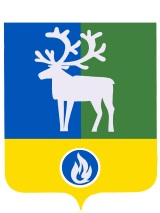 Белоярский район Ханты-Мансийский автономный округ – ЮграАДМИНИСТРАЦИЯ БЕЛОЯРСКОГО РАЙОНАКОМИТЕТ ПО ФИНАНСАМИ НАЛОГОВОЙ ПОЛИТИКЕПредседателю Комитета по образованию администрации Белоярского районаЕ.Ю. ЖдановойВр.и.о. директора муниципального автономного учреждения Белоярского района «Белоярский методический центр информационно-технического обеспечения муниципальной системы образования»С.Л. ЛукиныхЦентральная ул., д. 9, г.Белоярский, Ханты-Мансийский автономный округ – Югра, Тюменская область, 628161Тел. 2-22-18, факс 2-30-21 Е-mail: finotd@beloyarsky.wsnet.rn ОКПО 05228831, ОГРН 1028601521541ИНН/КПП 8611003426/861101001Председателю Комитета по образованию администрации Белоярского районаЕ.Ю. ЖдановойВр.и.о. директора муниципального автономного учреждения Белоярского района «Белоярский методический центр информационно-технического обеспечения муниципальной системы образования»С.Л. Лукиныхот ______________2016 года №______на № _______ от ____________________Председателю Комитета по образованию администрации Белоярского районаЕ.Ю. ЖдановойВр.и.о. директора муниципального автономного учреждения Белоярского района «Белоярский методический центр информационно-технического обеспечения муниципальной системы образования»С.Л. Лукиных